INSTRUMENTAL MUSIC PROGRAM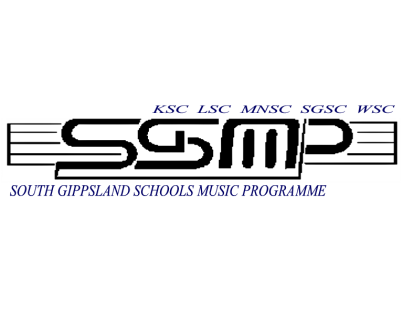 Welcome to the South Gippsland Schools Music Program (SGSMP).  We are pleased to have you with us.  Our instrumental music fee structure, which has been set out below reflects a fair cost to all students.  We understand that the payment of the instrumental fees may be difficult for some parents, especially if more than one child in a family is learning an instrument.  Therefore, please ring your school office if this is the case so that we can work out a method of payment suitable to your situation.  No Refund if students withdraw from program after end of Term 1.  Fees must be paid or arrange to be paid before end of Term 1.  Please complete this form, place in an envelope with payment and return it to the school office. Please feel free to contact your Music Coordinator, should you have any queries.Instrumental Music Fees 2022*You must obtain permission from your Music Coordinator before enrolling in guitar as places are strictly limited.  *Payment of fees does not guarantee enrolment.  Accordingly, refunds will be provided.__________________________________________________________________________________________Instrumental Music Program – EnrolmentSTUDENT NAME:________________________________________________ Home Group:___________Parent Name:________________________________________  Phone:__________________________Address:_____________________________________________________________________________Instrument 1:_____________________________________________   $_________________________Instrument 2:_____________________________________________   $_________________________Band Only:_______________________________________________   $_________________________Hire Instrument? Yes / No:__________________________________   $_________________________					Total Payable        $_____________________Have you already paid for 2022 music fees?   Yes / NoParent Signature:__________________________________________  Date:______________________Please complete this form, place in an envelope with your payment and return it to your school office.	I enclose cheque of $................... in payment of the above / OR	I wish to pay $............... for the above using the following Credit Card details (minimum amount $20):Visa				MasterCard				Bankcard		Credit Card Number:	__ __ __ __ / __ __ __ __/ __ __ __ __ / __ __ __ __	Expiry Date:   __ __ / __ __Card Holder Signature: _________________________________________	Date: ___________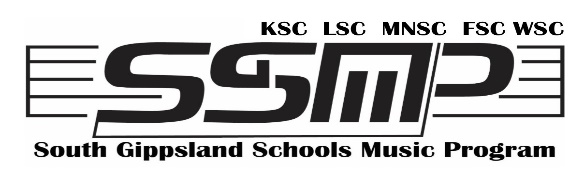 The following Concert Band instruments are offered for tuition in the SGSMP program. If a student chooses one of these they will be required to attend weekly Concert Band rehearsals. A consistent practice schedule will be paramount to ensuring steady progress and an understanding of the concert band material. BRASS – Trumpet, French Horn, Trombone, Euphonium, TubaWOODWIND – Flute, Clarinet, SaxophonePERCUSSION – Drum kit, tuned percussion and auxiliary percussion instruments.BASS GUITAR.GUITARTo be a part of the program, Guitar students must attend weekly Guitar Ensemble rehearsals which may be held before or after school. They also commit to undertaking any performances, as a member of the Guitar Ensemble, which may arise throughout the year. Guitar lessons shall support the material that is being taught in Guitar Ensemble. Students who elect to learn guitar must commit to a daily practice schedule of at least 20 minutes as a beginner.SGSMP Guitar lessons provide an opportunity for students to develop their guitar playing skills with a focus on correct technique and notation reading. Students will learn how to sight read music and play in a variety of styles with a specialist guitar teacher. Lessons at junior and intermediate levels will be taken in groups. Students who elect to choose Guitar as a VCE subject will have individual Guitar lessons.VOICE To be a part of the program, Voice students must attend weekly Vocal Group rehearsals which may be held before or after school, or at lunch time. Students will learn how to sight read music notation and sing in a variety of styles with an emphasis on correct vocal production. Songs will be chosen according to their pedagogical value and student ability.Voice lessons will be tailored as a pathway towards VCE Music Performance. In a graded approach students will be taught the aural skills and technical work required for VCE music. They will be given opportunities to perform in solo and group contexts throughout the year and will be encouraged to undertake AMEB (Australian Music Examinations Board) examinations. Lessons at junior and intermediate levels will be taken in groups. Students who elect to choose Voice as a VCE subject will have individual Voice lessons. NOTE: Students who do not attend Concert Band/Ensemble/Vocal Group rehearsals regularly may be removed from the program.Standard Fee One instrumental lesson and one or more bands per week.$277.20Second InstrumentA second instrumental lesson plus band per week.$138.60Band Only – No lessons but is a member of a band.  $108.90Instrumental Hire $150.00